Curriculum Vitae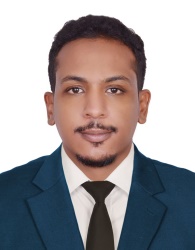 NadirNadir.373554@2freemail.com  Personal Data	:Date Of Birth 	: 	24 December 1987Place of birth       :              DubaiNationality	: 	SudaneseMarital		:	EngagedVisa Status	: 	Visit VisaEducation		: Graduated from Ternopil state medical university(2007-2012)Ternopil- Ukraine   Degree obtained in may 2012Doctor of Medical Dentistry (DMD)Our Own English High School, Fujairah, United Arab Emirates(GEMS)Course: IGCSE Grade: Very goodCareer Objective	: The main goal is to work in a challenging environment using all my skills and efforts to explore in different fields and seek an opportunity for continuous learning of Dentistry in a strong and dynamic environment that appreciates both team work and individual creativity. Some of the objectives that I  have made out is to achieve when starting my career are:Gaining a n experience in dental clinics and hospitalsGaining confidence in my work ,skillsConfidence in dealing with patients(communication)Making minor surgical proceduresCosmetic manipulations (fixed and removable prosthetics,laminate veneers and bleaching)Endodontic skills Periodontal skillsAbility to work with a teamAbility to learn and execute new skills and techniques quicklyAmbitious dependable and trustworthyAbility to perform perfect public relationsCertifications:Permanent registration at the Sudanese Medical CouncilCertificate in laminate veneers and bleachingMOH licenseWork Experience:-  Dentist at Khartoum Teaching Hospital/     TraineeFrom 2012-2013-Dental house officer in the Federal Ministry of Health Khartoum,Sudan(internship)From 2013 to 2014  -Dental Public Health 1st December 2013 till 31st December 2013  -Oral and Maxillofacial Surgery 1st February till 31st may 2014-1st of June till 31st July 2014-Pediatric dentistry 1st of August till 30th August 2014-Prosthodontic department 1st of September till 31st of October 2014Conservative and Restorative dentistry 1st of November till 31st of December 2014 *General Dentist at Basma Organization for helping and caring of Oral Cancer patients Since 2013 up to dateKhartoum Dental Teaching Hospital*Academy Hospital(EL-IMTIDAD KHARTOUM ,SUDAN)General Dental Practioner03/06/2015 till 10/12/2015*Abo al Reesh Medical ComplexGeneral PractionerSince 2014 up to dateKhartoum ,Sudan *Dental medical officer- Brig Abdoon Seed Ahmed medical centerCustoms authority/Ministry of interior Khartoum,Sudan Alhurya streetSince 2015 till nowSkills and Knowledge:ExtractionsSurgical ExtractionsEndodontics RestorationsFixed and Removable prostheticsLaminate VeneersBleaching Digital smile design Rotary Scaling and root planningHighly computer proficient (Microsoft office, including Word, Excel) Operating Systems(Windows -7, Vista, XP,Linux )Photo Editing (Paint Shop 9 and Adobe Photoshop CS3 )Sound Editing (Antares Auto tune, Virtual DJ)MATLAB	Internet and Research skillsSocial media (Vkontake, Facebook, Instagram, etc..) Instant translation from English to Arabic and Vice VersaLanguages	:Arabic: Mother Language. Professional in speaking, writing and  speakingEnglish: Second Language. Professional in speaking, writing and speakingRussian: Third Language. Intermediate in speaking, writing and speaking I’m an articulate, well presented and focused individual and a very enthusiastic learner and have strong eagerness to learn about new technologies and engineering applications. A Self-Motivated, Flexible, diplomatic, autonomous person who would make an immediate impact on the operations of any ambitious company